DEFIBRILLATORSHere is a map of the defibrillators available for public use in Broughton.   If you come across a casualty who has stopped breathing FIRST DIAL 999 and inform the operator you are near a defibrillator.   Proceed with regular chest compressions immediately (please note that mouth to mouth is currently NOT advised).Every second counts.The defibrillators are simple to use and instruct you throughout.   Don’t be afraid to access the machine – you can NOT do harm and you may save a life.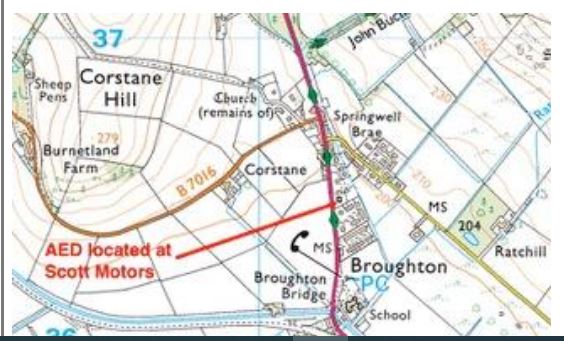 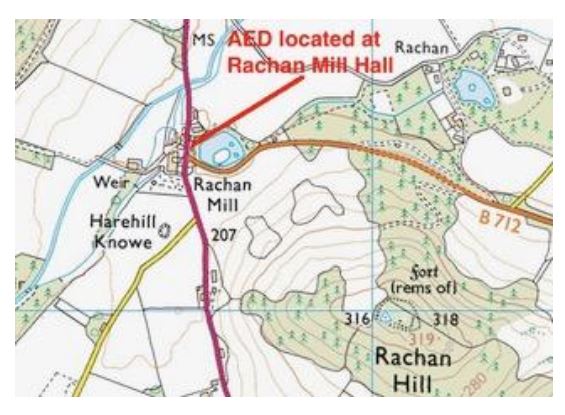 